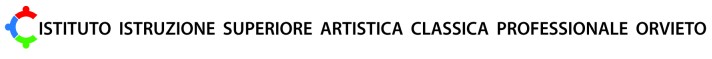 MODELLO DI RICHIESTA PARTECIPAZIONE SCREENING SIEROLOGICOVISTA l’ordinanza del Commissario straordinario del 24 luglio 2020 GU 187 del 27 luglio 2020;IL Sottoscrittodi essere sottoposto a test sierologico qualitativoData 	ChiedeFIRMAComunicazioni operative1.   Il test verrà eseguito su una goccia di sangue capillare prelevato tramite pungidito;2.   Per i soggetti che risulteranno positivi si provvederà alla esecuzione di tampone orofaringeo per escludere stato di infezione3.   L’esecuzione immediata del tampone consentirà di ridurre il tempo di isolamento fiduciario;4.   Per l’esecuzione del test verrà riconosciuto 1 giorno di permesso per motivi di salute;5.   Il medico MG redigerà il certificato in base alle notizie inserite nel gestionale dati;6.   Al personale verrà comunicato il calendario predisposto dalla ASL;    TempiI fase 24/08-29/08 Agosto;II fase 31/08-12/09  Settembre;NOMECOGNOMEPROFILO DI APPARTENENZASEDE DI SERVIZIO(  )   DOCENTE             (  ) ATACOMUNE DI RESIDENZAASL DI APPARTENENZA